Тематический словарь «Военные термины».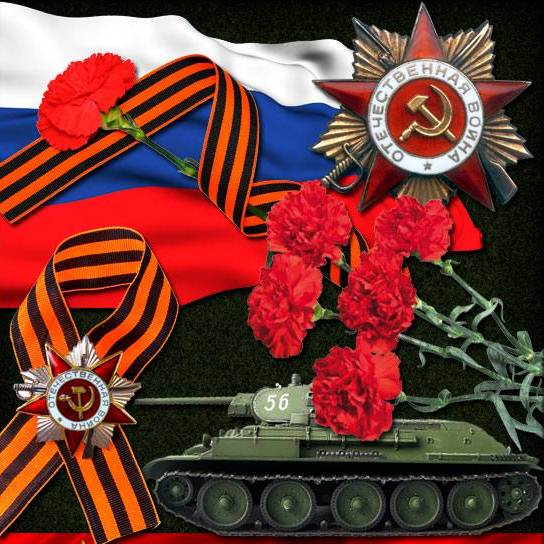 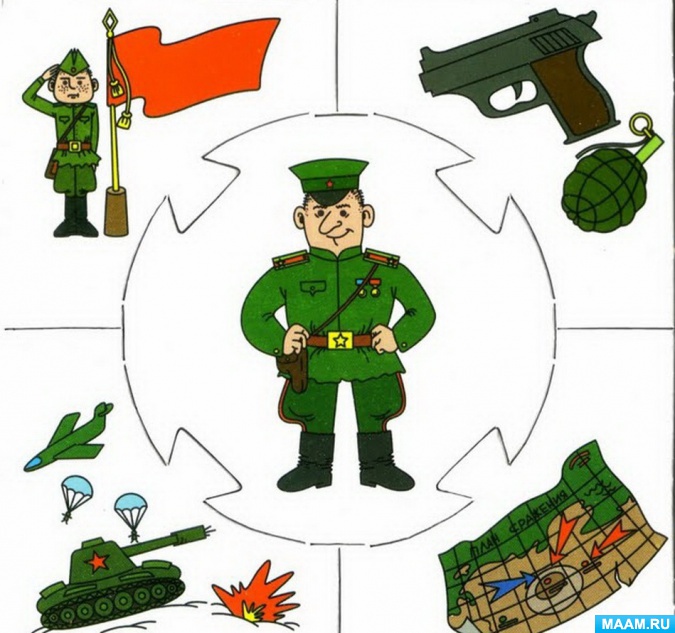 War [wɔː] - войнаPeace [piːs] - мир, спокойствиеBattle ['bætl] - битваVictory ['vɪkt(ə)rɪ] - победаDefence [dɪ'fen(t)s] - оборонаOffence [ə'fen(t)s] - наступлениеRetreat [rɪ'triːt] - отступлениеDefeat [dɪ'fiːt] - поражениеRear [rɪə] - тылFront [frʌnt] - фронтOath [əuθ] -присяга, клятваCapitulation [kəˌpɪtju'leɪʃ(ə)n] - капитуляцияArmistice ['ɑːmɪstɪs] - перемирие, прекращение военных действий; короткое перемирие, прекращение огняMilitary ['mɪlɪt(ə)rɪ] - военныйPrisoner of war - военнопленныйAttack [ə'tæk] - атака, наступление; наступательный бойConscription [kən'skrɪpʃ(ə)n]  - призыв, воинская повинность; набор (в армию)Order ['ɔːdə] - распоряжение, приказArmament ['ɑːməmənt] - вооружение Army ['ɑːmɪ] – армия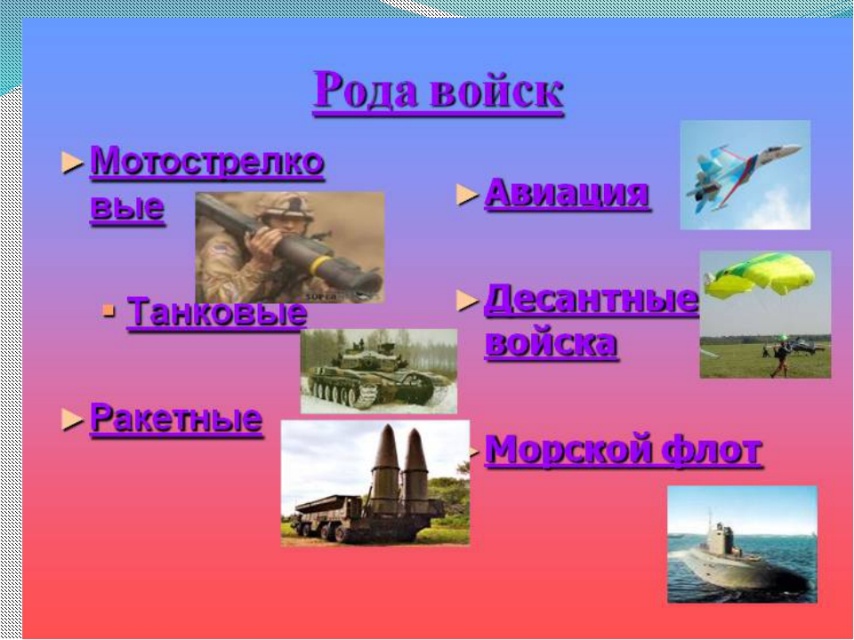 Forces [fɔʀs] - войскаAir forces air [eə] - ВВСNavy ['neɪvɪ] - флотAviation [ˌeɪvɪ'eɪʃ(ə)n] - авиацияParatroopers ['pærətruːpəs] -десантные войскаReconnaissance [rɪ'kɔnɪs(ə)n(t)s] - разведкаArtillery [ɑː'tɪl(ə)rɪ]  - артиллерияAir [eə] - военно-воздушныйNaval ['neɪv(ə)l] - военно-морскойLine [laɪn] - шеренгаFormation [fɔː'meɪʃ(ə)n] - боевой стройWalkie-talkie [ˌwɔːkɪ'tɔːkɪ] – рация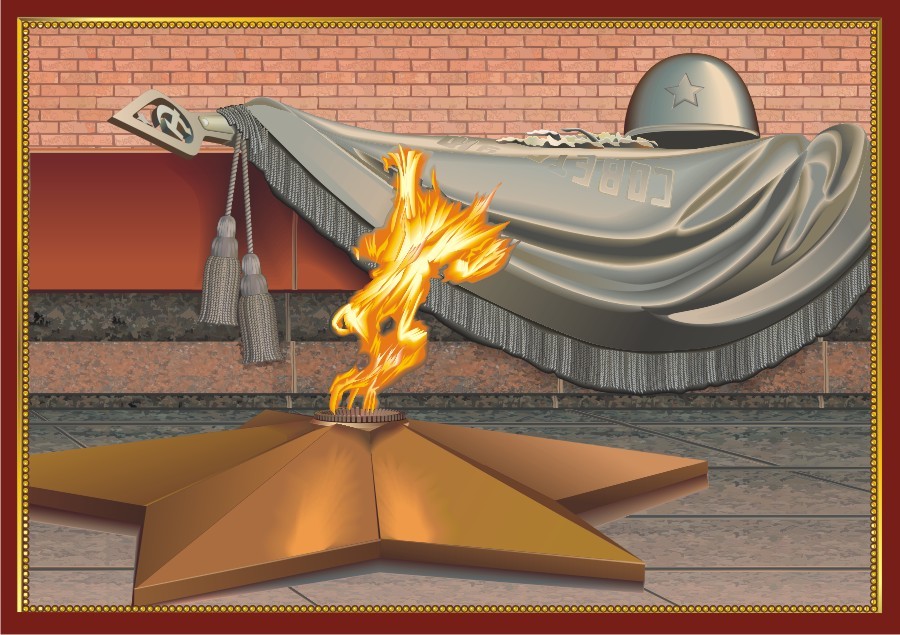 Звания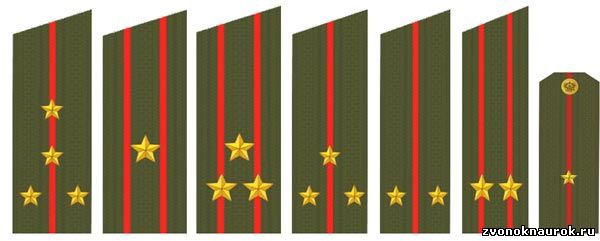 Commander [kə'mɑːndə] – командирSoldier ['səulʤə] - солдатPrivate ['praɪvɪt] - рядовойSergeant ['sɑːʤ(ə)nt] - сержантOfficer ['ɔfɪsə] - офицерGeneral ['ʤen(ə)r(ə)l] - генералMarshal ['mɑːʃ(ə)l] – маршалSailor on submarine  - подводникBorder guard ['bɔːdə] [gɑːd] - пограничникSailor [’seɪlər] - моряк, матросWeapon ['wepən] – оружие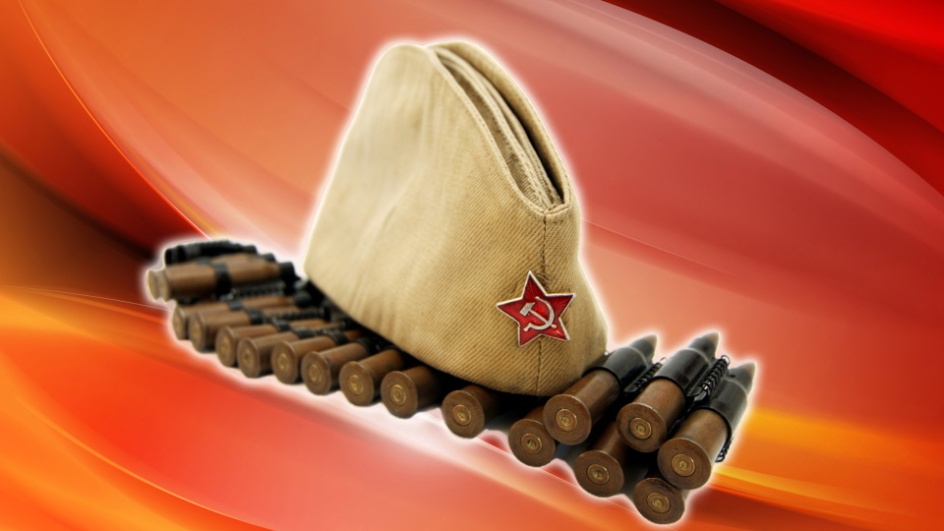 Submachine gun [ˌsʌbmə'ʃiːnˌgʌn] - автоматMachine-gun [mə'ʃiːnˌgʌn] - пулеметPistol ['pɪst(ə)l] - пистолетMortar ['mɔːtə] - минометCannon ['kænən] - пушкаTorpedo [tɔː'piːdəu] - торпедаMissile ['mɪsaɪl] - ракетаAmmunition [ˌæmjə'nɪʃ(ə)n] - боеприпасыBullet ['bulɪt] - пуляShell [ʃel] - снарядGrenade [grə'neɪd] - гранатаBomb [bɔm]  - бомбаExplosive [ɪk'spləusɪv] – взрывчатка«Военные» глаголы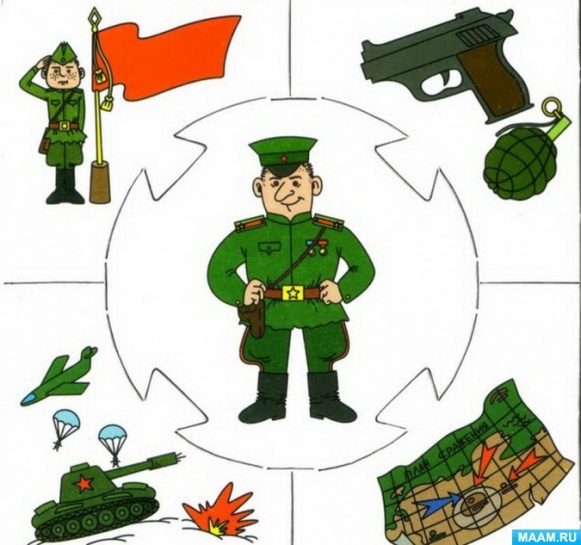 withdraw [wɪð'drɔː] - отходитьpull out [ʹpʋlʹaʋt] - выводить войскаgive an order - приказатьbe demobilize  [biː] [ˌdiː'məub(ə)laɪzd]  - демобилизироватьсяblow up [ʹbləʋʹʌp] - взорватьexplode [ɪk'spləud] - взрыватьсяdetonate ['detəneɪt]  - детонироватьcommand [kə'mɑːnd] - командоватьcall up [ʹkɔ:lʹʌp] - призыватьshoot [ʃuːt] - стрелятьfire ['faɪə] - вести огоньbattle ['bætl] - сражаться, драться, боротьсяПолезные тематические фразы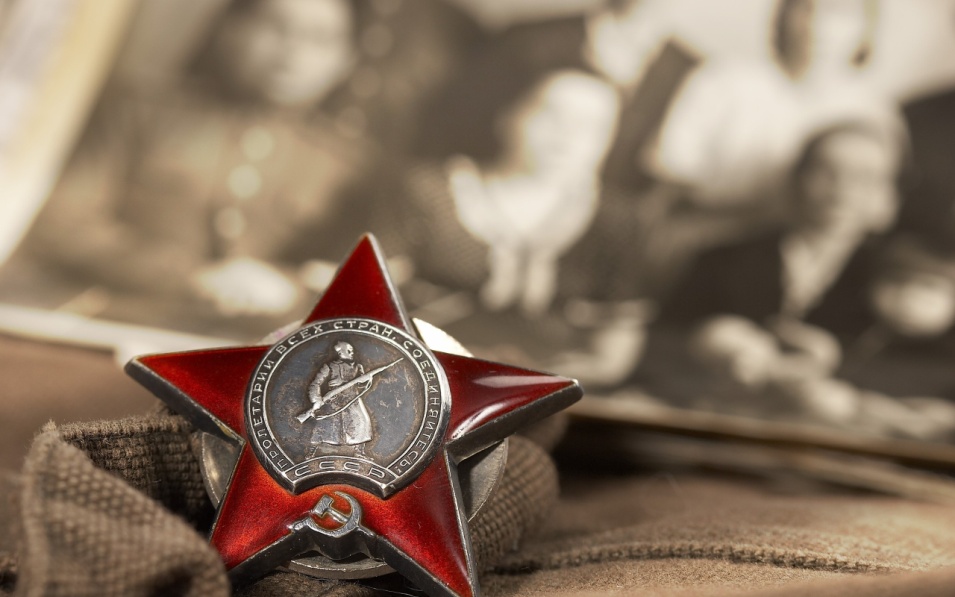 to defeat the enemy — разбить противника, одержать победу над противникомto retreat on the capital - отступить к столицеto sign an armistice — подписать договор о временном перемирииto call in the military — призвать войска, прибегнуть к военной силеarmaments race, rush of armaments - гонка вооруженийto carry out / conduct reconnaissance —проводить разведкуenter the army — поступать на военную службу